2020 2021 – Test 2 Produit Scalaire – Première – Spécialité MathématiquesExercice 1 (4 points)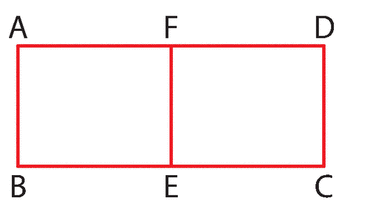 On considère un rectangle ABCD tel que AB = 3 et BC = 8. Les points E et F sont les milieux des segments [BC] et [AD]. Calculez les produits scalaires suivants : 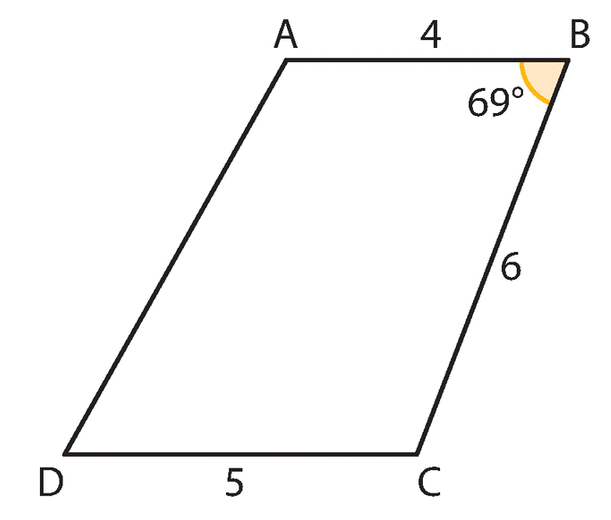  = 						 Exercice 2 (2 points)On donne la figure ci-contre. Calculez le produit scalaire suivant en donnant le résultat arrondi à 0,01 prèsExercice 3 (2 points)Dans un repère orthonormé, on donne  
Calculez les produits scalaires suivants : Exercice 4 (2 points)Soit les vecteurs  et  orthogonaux et tels que  et Exprimez en fonction de  et  les produits scalaires suivants : 2020 2021 – Test 2 Produit Scalaire – Première – Spécialité MathématiquesExercice 1 (4 points)On considère un rectangle ABCD tel que AB = 3 et BC = 8. Les points E et F sont les milieux des segments [BC] et [AD]. Calculez les produits scalaires suivants :  =  (En projetant  sur )  (En projetant  sur )  (En projetant  sur )Exercice 2 (2 points)On donne la figure ci-contre. Calculez le produit scalaire suivant en donnant le résultat arrondi à 0,01 prèsExercice 3 (2 points)Dans un repère orthonormé, on donne  
Calculez les produits scalaires suivants : Exercice 4 (2 points)Soit les vecteurs  et  orthogonaux et tels que  et Exprimez en fonction de  et  les produits scalaires suivants : Compétences vérifiées :Calculer un produit scalaire en utilisant une projection orthogonale Calculer un produit scalaire à l’aide de la formule du cosinusCalculer un produit scalaire dans un repère orthonorméUtiliser les propriétés du produit scalaire